  Общество с ограниченной ответственностью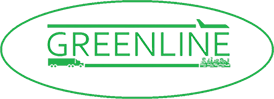 ТЭК   «ГРИНЛАЙН»630001, г. Новосибирск, ул. Фабричная , 55, тел. (383) 363-22-09, 363-22-08, сайт: http://www.tcgreenline.ru,электронная почта: grltd@ngs.ruСклад в г. Красноярске: ООО ЕнисейКарго  ул. Северное шоссе 35и, тел (391) 220-41-30; 208-46-19 e-mail: tolm79@bk.ruСклад в г. Норильске:   ООО ТаймырСкладЛоджистик ул. Октябрьская, 33А, тел. (3919) 35-42-19; 35-14-52 e-mail: grln_sklad@mail.ru              ТАРИФЫ НА АВИАПЕРЕВОЗКИ по маршруту КРАСНОЯРСК-НОРИЛЬСК С 18.09.2017г ( Цены указаны в рублях, без учета агентского вознаграждения)* «Агентское вознаграждение составляет 2 рубля за 1 кг перевезенного груза, если расчет стоимости производится по цене за 1 кг;   200 руб. за 1 м3, если расчет стоимости производится по цене за 1 м3»*Минимальная сумма оплаты 1500 руб.+ 200 руб агентское вознаграждение.*Доставка груза до Норильска не позднее десяти календарных дней с момента передачи груза экспедитору, не включая дня приемки и время нелётной погоды на маршруте следования груза.* Груз с удельной стоимостью одного килограмма свыше 4000 руб. принимается только по согласованию с руководителем предприятия.*Грузы, требующие специального температурного режима (например, продукты глубокой заморозки (мясо сырое, рыба свежая, п/ф мясные, овощи, фрукты, ягода, мороженое), цветы, свежие овощи, фрукты, ягода и др.) принимаются к перевозке под самолёт и только по предварительному письменному согласованию.*При перевозке крупногабаритного груза (груза, одно место которого имеет физические размеры, в совокупности трех измерений более 3-х метров, вес одного места более 83 кг, один из показателей размера более 2,5 метров) взимается дополнительная плата 10% от тарифа. * При перевозке хрупкого груза (например, стекло, зеркала, фарфор, фаянс, керамика, люстры и др.) взимается дополнительная плата 10% от тарифа.*Стёкла (автомобильные, мебельные, зеркала, изделия из стекла, картины и т.п.), легкодеформирующиеся изделия, механические средства (двигатели, мотоциклы, мопеды, снегоходы, лодки, катера) и др. принимаются к экспедированию только в жесткой (деревянной) упаковке.* Производится страхование груза страховой компанией в пользу грузовладельца. Сумма страховой премии составляет 0,4 % от объявленной стоимости груза.* Упаковка груза расценивается исходя из объёма и вида упаковки: Жесткая (доска) – 2100 руб/ куб Мягкая (картон, плёнка, скотч) – 600руб/кубУпаковка в мешки – от 50 до 200 руб/штОпломбирование тары – 30 руб Паллетирование (паллет+стрейч) – 500 рубУслуга сборный паллет для ценного, хрупкого, и мелкого груза до 0,3 м3 (минимально 100 руб)Вес груза/плотностьСвыше400От 350до 399От 300до 349От 250до 299От 200до 249От 150до 199От 100до 149Свыше     20 тонн130131132133141148168От 10 до 20 тонн131132134135142150170От 5 до 10 тонн132133135137144151173От 3 до 5 тонн133134136138145152174От 1 до 3 тонн134135137139146154176Менее         1 тонны135137138140148156178При плотности груза менее 100 кг/куб тариф считается из расчета23000 руб. м/кубическийПри плотности груза менее 100 кг/куб тариф считается из расчета23000 руб. м/кубическийПри плотности груза менее 100 кг/куб тариф считается из расчета23000 руб. м/кубическийПри плотности груза менее 100 кг/куб тариф считается из расчета23000 руб. м/кубическийПри плотности груза менее 100 кг/куб тариф считается из расчета23000 руб. м/кубическийПри плотности груза менее 100 кг/куб тариф считается из расчета23000 руб. м/кубическийПри плотности груза менее 100 кг/куб тариф считается из расчета23000 руб. м/кубическийПри плотности груза менее 100 кг/куб тариф считается из расчета23000 руб. м/кубический